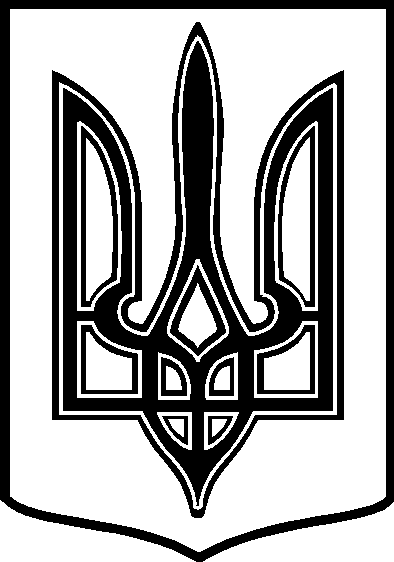 У К Р А Ї Н АТАРТАЦЬКА   СІЛЬСЬКА    РАДАЧЕЧЕЛЬНИЦЬКОГО  РАЙОНУ       ВІННИЦЬКОЇ   ОБЛАСТІРІШЕННЯ № 19624  жовтня  2017 року                                                                        15  сесія 7 скликанняс.ТартакПро  встановлення розміру кошторисної зарплати при визначенні вартості будівництваоб’єктів за рахунок коштів сільського бюджету на 2017 рік   Керуючись  Законом  України „ Про місцеве самоврядування в Україні „  наказом Міністерства регіонального розвитку , будівництва та житлово - комунального господарства № 281 від 20.10.2016 р.( зі змінами від 20.02.2017 р. № 33) « Про затвердження Порідку розрахунку розміру кошторисної зарплати , який враховується при визначенні вартості будівництва об’єктів»  сільська   рада  В И Р І Ш И Л А  :1.  Прийняти для розрахунку вартості будівництва ( нового будівництва, реконструкції ,      реставрації , капітального та поточного ремонтів  , технічного переоснащення ) об’єктів ,        що споруджуються  , ремонтуються із залученням бюджетних коштів , коштів державних і       комунальних підприємств  , установ та організацій, дані наступних підрядних організацій :  - КП « Чечельник-комунсервіс» - Філія « Бершадський райавтодор» ДП Вінницький облатодор ВАТ     ДАК « Автомобільні дороги» -  ПП « Будуйсвіт» - ПП «  STRET SPORT» - ФОП « Геворгян Акоб Ананікович»2.  Встановити розмір кошторисної заробітної плати при визначенні вартості капвкладень на         2017 рік в розмірі  3370 – 5500 грн.3.  Контроль за виконанням даного рішення покласти на постійну    комісію з питань бюджету та планування фінансів ,розвитку соціальної сфери ,     соціального захисту населення .   / Голова комісії – Ткач О.Ф. /СІЛЬСЬКИЙ    ГОЛОВА  :                                                 В.В. ДЕМЧЕНКО  